TUGAS AKHIRRANCANG BANGUN APLIKASI GAME EDUKASI MATEMATIKA UNTUK PELAJAR SEKOLAH MENENGAH PERTAMAOleh :	Bryan Mark AntouNIM. 14 024 130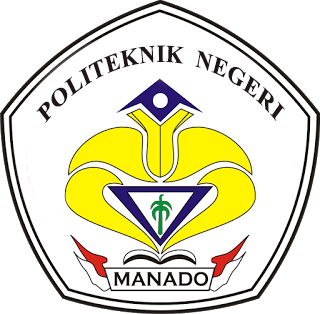 KEMENTERIAN RISET TEKNOLOGI DAN PENDIDIKAN TINGGIPOLITEKNIK NEGERI MANADOJURUSAN TEKNIK ELEKTROPROGRAM STUDI D-IV TEKNIK INFORMATIKA2018DAFTAR ISIPENDAHULUANLATAR BELAKANGSekarang ini kita hidup di zaman dimana teknologi berkembang begitu pesat sehingga membuat banyak orang menjadikan teknologi sebagai kebutuhan utama mereka. Kecanggihan-kecanggihan teknologi yang berkembang sekarang ini memudahkan pekerjaan manusia. Salah satu teknologi yang berkembang begitu pesat di zaman ini ialah portable komputer yang berupa PC Desktop, Laptop, Notebook dan Netbook. Semua portable komputer ini dijalankan dengan sebuah Sistem Operasi dan di dalamnya terdapat banyak fitur menarik yang telah disediakan untuk mempermudah dalam mengerjakan dokumen penting, pencarian informasi, sarana komunikasi dan juga sebagai media hiburan. Di mana-mana setiap orang menggunakan portable komputer, dimulai dari orang dewasa sampai kanak-kanak. Media hiburan yang paling populer pada portable komputer saat ini adalah game.Gamejika diterjemahkan dalam bahasa inggris adalah permainan yangmerupakan sarana atau media hiburan dalam mengisi waktu lowong serta dapat digunakan sebagai sarana pembelajaran atau pendidikan.Game yang ada saat ini terdiri dari beberapa genre yaitu Action, Fighting, Arcade, Sports, Simulation, RPG, Strategy, dan Puzzle. Game software juga dikategorikan dalam beberapa bagian yaitu Multiplayer-Online, Casual game, Education game, dan Advertisement game. Game pada umumnya dimainkan hanya sekedar hiburan saja dan banyak dimainkan oleh kalangan pelajar. Akibatnya, banyak pelajar yang kecanduan bermain game dibandingkan dengan berkonsentrasi pada pelajaran mereka terutama pada pelajaran matematika. Hal ini bisa disebabkan karena kurangnya inovasi dan metode dalam pembelajaran matematika sehingga siswa/siswi merasa bosan. Karena menurutAndayani (2014), pelajaran matematika sampai saat ini masih menjadi pelajaran yang yang dianggap sulit. Maka dari itu, diperlukan sebuah inovasi baru dengan cara belajar yang berbeda yaitu dengan memasukkan pelajaran pada game atau game edukasi sehingga dapat meningkatkan minat belajar bagi para pelajar Sekolah Menengah Pertama karena mengingat, matematika merupakan mata pelajaran utama yang diajarkan baik pada bidang ilmu eksakta maupun bidang ilmu sosial.Berdasarkan latar belakang di atas maka penulis tertarik untuk mengangkat judul  “Rancang Bangun Aplikasi Game Edukasi Matematika  Untuk Anak Sekolah Menengah Pertama”. Penulis memilih judul ini agar game tidak hanya untuk sarana media hiburan, melainkan dapat menjadi sarana pembelajaran atau disebut game edukasi. Game ini akan dibuat dengan menggunakan Unity 2018.1.7f1 serta game engine lainnya sebagai pembantu. Diharapkan rancang bangun game ini dapat memberikan pembelajaran bagi semua orang khususnya pelajar Sekolah Menengah Pertama.PERUMUSAN MASALAHBerdasarkan uraian-uraian diatas, maka dapat dirumuskan sebuah masalah sebagai berikut:Bagaimana cara membuat game Edukasi Matematika yang akan digunakan oleh pelajar Sekolah Menengah Pertama sehingga dapat meningkatkan minat belajar dalam mempelajari matematika?TUJUAN PENELITIANTujuan penelitian adalah untuk membuat game Edukasi Matematika yang dapat digunakan oleh pelajar Sekolah Menengah Pertama untuk meningkatkan minat belajar dalam mempelajari matematika dan bagaimana memadukan belajar dengan keinginan bermain game.MANFAAT PENELITIANAdapun manfaat yang dapat diambil dari penulisan Tugas Akhir ini adalah sebagai berikut:Dapat meningkatkan minat belajar serta berpikir cepat dalam menyelesaikan soal matematika pada pelajar sekolah menengah pertama.Pelajar SMP bisa mendapatkan pembelajaran sambil bermain game ini.BATASAN MASALAHBatasan masalah yang diangkat adalah sebagai berikut:Game ini hanya bisa dimainkan 1 player saja.Musik dan efek suara untuk game ini diambil di beberapa situs yang menggunakan lisensi free royalty.Beberapa gambar dan karakter menggunakan asset dari game engine.Game ini dirancang sederhana dan tidak rumit yang memiliki satu jalan cerita saja.Game ini ditujukan untuk bermain sambil belajar.Game ini hanya mampu dimainkan untuk single computer.Game ini dibuat hanya untuk pelajar Sekolah Menengah Pertama Kelas 1Game yang di rancang ini berbasis Desktop.Input yang digunakan dalam game ini menggunakan mouse dan keyboard.Game ini tidak memakai fitur penyimpanan.Kontrol player sudah ditetapkan dan tidak bisa diubah.Soal-soal diambil dalam buku pelajaran matematika kelas 1 sesuai Kurikulum 2013.ROADMAP PENELITIANSurya Amami Pramuditya, M. Subali Noto, Dede Syaefullah, Tahun penelitian 2017 dengan judul Tugas Akhir “GAME EDUKASI RPG MATEMATIKA”.Andre Lionel Sanjaya, Gregorius Satia Budhi, Liliana, Tahun penelitian 2015 dengan judul Tugas Akhir “PEMBUATAN TURN BASED STRATEGY ROLE PLAYING GAME MENGGUNAKAN UNITY GAME ENGINE”.Ali Ikwan, Moch. Subchan Mauluddin, Mustagfirin, Tahun penelitian 2017 dengan judul Tugas Akhir “APLIKASI GAME EDUKASI MATEMATIKA FISH MATH BERBASIS ANDROID”.Mursid Yunus, Indah Fitri Astuti, Dyna Marisa Khairina, Tahun penelitian 2015 dengan judul Tugas Akhir “GAME EDUKASI MATEMATIKA UNTUK SEKOLAH DASAR”.Jada Ario Yustin, Herry Sujaini, M. Azhar Irwansyah, Tahun penelitian 2016 dengan judul Tugas Akhir “RANCANG BANGUN APLIKASI GAME EDUKASI PEMBELAJARAN MATEMATIKA MENGGUNAKAN CONSTRACT 2”.Afif Rizal, Kuswari Hernawati, Tahun penelitian 2017 dengan judul Tugas Akhir “PENGEMBANGAN GAME EDUKASI MATEMATIKA DENGAN PENDEKATAN GUIDED DISCOVERY UNTUK SISWA SMP KELAS VIII”.Rendy Suryadharma, Gregorius Satia Budhi, Kristo Radion Purba, Tahun penelitian 2015 dengan judul Tugas Akhir “PERANCANGAN DAN PEMBUATAN GAME EDUKASI PEMBELAJARAN ARITMATIKA UNTUK SISWA KELAS 1-3 SD”.Berdasarkan penelitian-penelitian sebelumnya yang terterah di atas, maka penulis menyimpulkan bahwa penelitian yang penulis akan buat yaitu dengan judul “Rancang Bangun Aplikasi Game Edukasi Untuk Pelajar Sekolah Menengah Pertama” merupakan penelitian yang berbeda dengan sebelumnya dimana pada penelitian ini lebih memfokuskan pada pelajar Sekolah Menengah Pertama dan dengan cara gameplay/bermain yang berbeda.